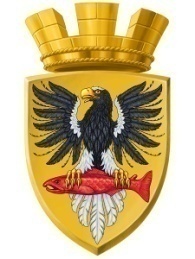 Р О С С И Й С К А Я  Ф Е Д Е Р А Ц И ЯКАМЧАТСКИЙ КРАЙП О С Т А Н О В Л Е Н И ЕАДМИНИСТРАЦИИ ЕЛИЗОВСКОГО ГОРОДСКОГО ПОСЕЛЕНИЯОт  01.09.2017 года                                                                                                                 № 856-п         г.ЕлизовоОб аннулировании адреса земельного участка с кадастровым номером 41:05:0101001:23 и о присвоении адреса земельному участку с кадастровым номером 41:05:0101001:23	Руководствуясь статьей 14 Федерального закона от 06.10.2003 № 131-ФЗ «Об общих принципах организации местного самоуправления в Российской Федерации», Уставом Елизовского городского поселения, согласно Правилам присвоения, изменения и аннулирования адресов, утвержденным постановлением Правительства Российской Федерации от 19.11.2014 № 1221, на основании заявления Малышева К.Н. представляющего интересы                       Грязновой О.В., действующего на основании доверенности от 23.05.2017 года, зарегистрированной в реестре за № 1-1317 и принимая во внимание: свидетельство о государственной регистрации права собственности на земельный участок от 18.03.2013 серии 41 АВ № 168815 ПОСТАНОВЛЯЮ:Аннулировать адрес земельного участка с кадастровым номером 41:05:0101001:23: Камчатский край, Елизовский район, г.Елизово, микрорайон «Теплый стан» поз.21.Присвоить адрес земельному участку с кадастровым номером 41:05:0101001:23: Россия, Камчатский край, Елизовский муниципальный район, Елизовское городское поселение, Елизово г., 40 лет Октября ул., 26.Направить настоящее постановление в Федеральную информационную адресную систему для внесения сведений установленных данным постановлением.Управлению делами администрации Елизовского городского поселения опубликовать (обнародовать) настоящее постановление в средствах массовой информации и разместить в информационно – телекоммуникационной сети «Интернет» на официальном сайте администрации Елизовского городского поселения. Грязновой О.В. обратиться в Управление Федеральной службы государственной регистрации, кадастра и картографии по Камчатскому краю для внесения изменений уникальных характеристик объекта недвижимого имущества.Контроль за исполнением настоящего постановления возложить на руководителя Управления архитектуры и градостроительства администрации Елизовского городского поселения.Глава администрации Елизовского городского поселения                                                   Д.Б. Щипицын